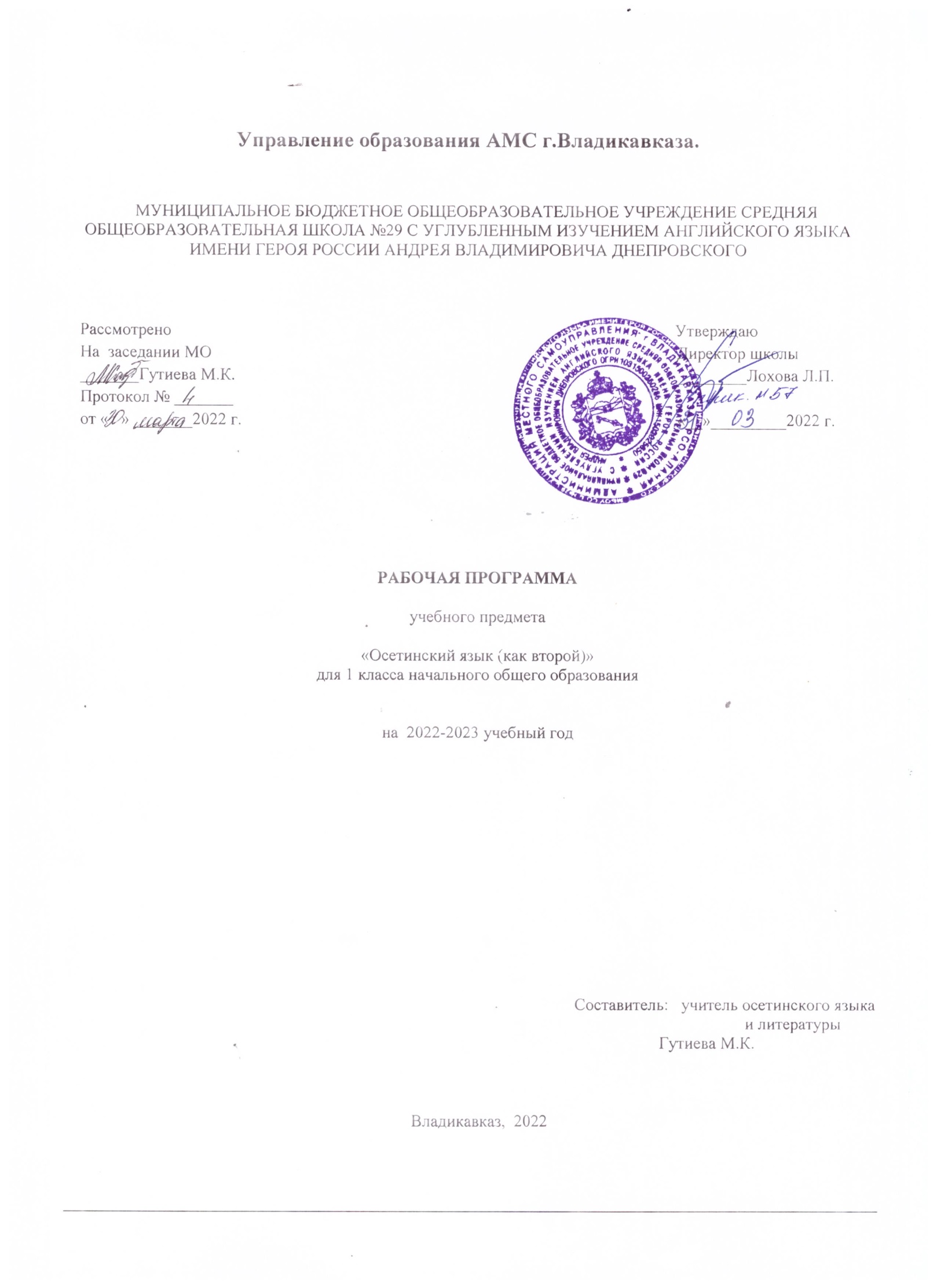 ПОЯСНИТЕЛЬНАЯ ЗАПИСКА	Рабочая программа по осетинскому языку для учащихся, не владеющих осетинским языком, для обучающихся 1 класса на уровне начального общего образования подготовлена на основе Федерального государственного образовательного стандарта начального общего образования (Приказ Министерства просвещения Российской Федерации от 31.05.2021 г.  № 286 «Об утверждении федерального государственного образовательного стандарта начального общего образования», зарегистрирован  Министерством  юстиции  Российской  Федерации 05.07.2021 г. № 64100); Программы по осетинскому языку для учащихся, не владеющих осетинским языком (1-11 классы), утвержденной Министерством образования и науки РСО-Алания.ОБЩАЯ ХАРАКТЕРИСТИКА УЧЕБНОГО ПРЕДМЕТА «оСЕТИНСКИЙ ЯЗЫК (КАК ВТОРОЙ)»Специфика предмета «Осетинский язык (как второй)» деятельностный характер и коммуникативная направленность процесса обучения, взаимосвязь с другими предметными областями – открывает большие возможности для развития языковой личности младшего школьника, способного к общению на двух государственных языках республики: русском и осетинском. Изучение русского и осетинского языков, а также иностранного в начальной школе способствует осознанию учащимися своей принадлежности к определенному лингвоэтносу, к гражданскому обществу России и к международному сообществу. Школьники учатся общаться в условиях диалога и полилога культур, толерантно воспринимать проявления различных культур. Обучение осетинскому языку закладывает основу для формирования универсальных учебных действий. Младшие школьники осознают смысл и ценность учебной деятельности, учатся овладевать знаниями, самостоятельно работать над языком, что служит основой для последующего саморазвития и самосовершенствования.Содержание программы направлено на достижение результатов освоения основной образовательной программы начального общего образования в части требований, заданных Федеральным государственным образовательным стандартом начального общего образования к предметной области «Осетинский язык (как второй)». Программа ориентирована на сопровождение и поддержку курса осетинского языка, входящего в предметную область «Родной язык и литературное чтение». Содержание предмета «Осетинский язык (как второй)» направлено на удовлетворение потребности обучающихся в изучении осетинского языка как инструмента познания национальной культуры и самореализации в ней. В курсе осетинского языка выделяются следующие содержательные линии: коммуникативные умения в основных видах речевой деятельности: аудировании, говорении, чтении, письме; языковые навыки (фонетические, лексические, грамматические); социокультурная осведомленность; универсальные учебные действия.ЦЕЛИ ИЗУЧЕНИЯ УЧЕБНОГО ПРЕДМЕТА «ОСЕТИНСКИЙ (КАК ВТОРОЙ)»Общей целью обучения осетинскому языку в начальных классах является формирование элементарной коммуникативной компетенции младших школьников на доступном для них уровне в четырех видах речевой деятельности: аудировании, говорении, чтении и письме.Изучение осетинского языка младшими школьниками направлено на достижение следующих целей: • учебная: формирование умения общаться на осетинском языке на элементарном уровне с учётом речевых возможностей и потребностей младших школьников в устной (аудирование и говорение) и письменной (чтение и письмо) формах;• образовательная: приобщение детей к новому социальному опыту с использованием русского и осетинского языков: знакомство младших школьников с доступными образцами художественной литературы на осетинском языке, воспитание дружелюбного отношения к представителям различных национальностей; • развивающие: развитие речевых, интеллектуальных и познавательных способностей младших школьников, а также универсальных учебных умений; укрепление учебной мотивации в изучении осетинского языка;• воспитательные: воспитание нравственных качеств личности обучающихся, чувства патриотизма, и разностороннее развитие младшего школьника средствами осетинского языка).МЕСТО УЧЕБНОГО ПРЕДМЕТА «ОСЕТИНСКИЙ ЯЗЫК (КАК ВТОРОЙ)» В УЧЕБНОМ ПЛАНЕВ соответствии с Федеральным государственным образовательным стандартом начального общего образования учебный предмет «Осетинский язык (как второй)» входит в предметную область «Родной язык и литературное чтение на родном языке» и является обязательным для изучения.Содержание учебного предмета «Осетинский язык (как второй)» в 1 классе рассчитано на общую учебную нагрузку в объёме 68 часов.СОДЕРЖАНИЕ УЧЕБНОГО ПРЕДМЕТА В курсе осетинского языка выделяются следующие содержательные линии: коммуникативные умения в основных видах речевой деятельности: аудировании, говорении, чтении, письме; языковые навыки (фонетические, лексические, грамматические); социокультурная осведомленность; универсальные учебные действия.  Предметное содержание устной и письменной речи соответствует образовательным и воспитательным целям, интересам и возрастным особенностям младших школьников. Предметное содержание речи включает следующие темы: Знакомство. С главными действующими героями учебников. С одноклассниками, учителем, персонажами детских произведений: имя, фамилия, возраст. Приветствие, прощание.
Я и моя семья. Члены семьи, их имена, возраст, внешность, черты характера, профессии, хобби. Межличностные отношения в семье. Традиции и обычаи в семье. Уважительное отношение к старшим. Распорядок дня. Любимая еда. Напитки.
Национальные блюда. Праздники. Дни рождения. Подарки. День осетинского языка.
Мои увлечения. Мои любимые занятия. Кружки. Спорт. Виды спорта. Любимые сказки, басни, стихи, песни. Выходной день. В кафе. В зоопарке. Поведение в общественных местах.Я и мои друзья. Имя, возраст, внешность, характер, увлечения. Письмо другу. Положительные качества человека. Что такое хорошо и что такое плохо. Уважительное отношение друг к другу. Игры.
Моя школа. Описание школы. Начало учебного года. Праздник в школе. Классная комната, учебные предметы, школьные принадлежности. Уроки. Учебные занятия на уроках. Межличностные отношения между одноклассниками. Отношение к учебе. Каникулы.
Мир вокруг меня. Мой дом (квартира, комната: названия комнат, размер, предметы мебели). Условия проживания людей в городской, сельской и горной местности. Древняя архитектура. Времена года. Природа. Погода. Зимние игры детей. Домашние и дикие животные, птицы. Жизнь животных и птиц в различные времена года. Жизнь животных в зверинце. Труд людей.
Наша страна и моя Родина. Общие сведения о России, столица, писатели, поэты. Осетия, столица. Города и села. Писатели, поэты. Выдающиеся люди и их вклад в мировую культуру. Герои Великой Отечественной войны. Небольшие произведения для детей (скороговорки, пословицы, загадки, считалочки, ребусы, кроссворды, сказки, песни, стихи). ПЛАНИРУЕМЫЕ ОБРАЗОВАТЕЛЬНЫЕ РЕЗУЛЬТАТЫПредставленная программа обеспечивает достижение личностных, метапредметных и предметных результатов. В соответствии с требования ФГОС в структуре планируемых результатов отдельными разделами представлены личностные и метапредметные результаты, поскольку их достижение обеспечивается всей совокупностью учебных предметов. ЛИЧНОСТНЫЕ РЕЗУЛЬТАТЫВ результате изучения предмета «Осетинский язык (как второй)» в начальной школе у обучающегося будут сформированы следующие личностные результаты при реализации основных направлений воспитательной деятельности:гражданско-патриотического воспитания:становление ценностного отношения к своей Родине — России, в том числе через изучение осетинского языка, отражающего историю и культуру страны;формирование основ российской гражданской идентичности, чувства гордости за свою Родину и родной край – Осетию, осознание своей этнической и национальной принадлежности, формирование ценностей многонационального российского общества;   формирование уважительного отношения к истории и культуре других народов;первоначальные представления о человеке как члене общества, о правах и ответственности, уважении и достоинстве человека, о нравственно-этических нормах поведения и правилах межличностных отношений, в том числе отражённых в художественных произведениях;духовно-нравственного воспитания:признание индивидуальности каждого человека с опорой на собственный жизненный и читательский опыт;проявление сопереживания, уважения и доброжелательности, в том числе с использованием адекватных  языковых средств для выражения своего состояния и чувств;неприятие любых форм поведения, направленных на причинение физического и морального вреда другим людям (в том числе связанного с использованием недопустимых средств языка);эстетического воспитания:уважительное отношение и интерес к художественной культуре, восприимчивость к разным видам искусства, традициям и творчеству своего и других народов;стремление к самовыражению в разных видах художественной деятельности, в том числе в искусстве слова; осознание важности осетинского языка как средства общения и самовыражения;физического воспитания, формирования культуры здоровья и эмоционального благополучия:соблюдение правил здорового и безопасного (для себя и других людей) образа жизни в окружающей среде (в том числе информационной) при поиске дополнительной информации в процессе языкового образования;бережное отношение к физическому и психическому здоровью, проявляющееся в выборе приемлемых способов речевого самовыражения и соблюдении норм речевого этикета и правил общения на осетинском языке;трудового воспитания:осознание ценности труда  в  жизни  человека  и  общества (в том числе благодаря примерам из художественных произведений), ответственное потребление и бережное отношение к результатам труда, навыки участия в различных видах трудовой деятельности, интерес к различным профессиям;экологического воспитания:бережное отношение к природе, формируемое в процессе работы с текстами;неприятие действий, приносящих ей вред;ценности научного познания:первоначальные  представления  о   научной   картине   мира (в том числе первоначальные представления о системе языка как одной из составляющих целостной научной картины мира); познавательные интересы, активность, инициативность, любознательность и самостоятельность в познании, в том числе познавательный интерес к изучению осетинского языка, активность и самостоятельность в его познании.МЕТАПРЕДМЕТНЫЕ РЕЗУЛЬТАТЫМетапредметными результатами изучения осетинского языка в начальной школе являются: • развитие умения взаимодействовать с окружающими, выполняя разные роли в пределах речевых потребностей и возможностей младшего школьника; • развитие коммуникативных способностей школьника, умения выбирать адекватные языковые и речевые средства для успешного решения элементарной коммуникативной задачи; • расширение общего лингвистического кругозора младшего школьника; • развитие познавательной, эмоциональной и волевой сфер младшего школьника; формирование мотивации к изучению осетинского языка; • овладение умением координированной работы с разными компонентами учебно-методического комплекта (учебником, аудиодиском, рабочей тетрадью, справочными материалами и т. д.). • освоение способов решения проблем творческого и поискового характера; • формирование умения планировать, контролировать и оценивать учебные действия в соответствии с поставленной задачей; • освоение начальных форм рефлексии (самоконтроля, самоанализа, самооценки); • овладение навыками смыслового чтения текстов различных стилей и жанров в соответствии с целями и задачами обучения на доступном для младшего школьника уровне;- умение работать в группе и определять общую цель и пути ее достижения; умение договариваться о распределении функций и ролей в совместной деятельности, адекватно оценивать собственное поведение и поведение окружающих.ПРЕДМЕТНЫЕ РЕЗУЛЬТАТЫПредметными результатами изучения осетинского языка как второго в начальной школе является развитие коммуникативных умений в четырех видах речевой деятельности, формирование языковых навыков, развитие социокультурной осведомленности.Виды речевой деятельностиГоворение: вести и поддерживать элементарный диалог: этикетный, диалог-расспрос (односторонний и двусторонний), диалог-обмен мнениями, суждениями), диалог-побуждение к действию (объем диалогического высказывания – 3-4 реплики с каждой стороны); • кратко описывать и характеризовать предмет, картинку, персонаж; • рассказывать о себе, своей семье, друге, школе, родном крае, стране и т.п. в пределах тематики начальной школы (объем монологического высказывания – 6-7 фраз).Аудирование:  понимать на слух: речь учителя по ведению урока, связные высказывания учителя, построенные на знакомом материале или содержащие некоторые незнакомые слова; выказывания одноклассников; небольшие тексты и сообщения, построенные на изученном речевом материале как при непосредствен ном общении, так и при восприятии аудиозаписи; содержание текста на уровне значения (уметь отвечать на вопросы по содержанию текста); • понимать основную информацию услышанного текста; • извлекать конкретную информацию из услышанного текста; • понимать детали текста;• вербально или невербально реагировать на услышанное.Чтение: владеть техникой чтения, т.е. научиться читать: • соотносить графический образ осетинского слова с его звуковым образом; • с помощью (изученных) правил чтения и с правильным словесным ударением;• написанные цифрами слова, обозначающие время, количественные и порядковые числительные и даты;• с правильным логическим и фразовым ударением простые нераспространенные предложения; основные коммуникативные типы предложений (повествовательные, вопросительные, побудительные, восклицательные);• с определенной скоростью, обеспечивающей понимание читаемого.владеть умением читать, т.е. научиться: • читать небольшие различных типов тексты с разными стратегиями, обеспечивающими понимание основной идеи текста, полное понимание текста и понимание необходимой (запрашиваемой) информации;• читать и понимать содержание текста на уровне значения, т.е. суметь на основе понимания взаимоотношений между членами простых предложений ответить на вопросы по содержанию текста;Письмо: правильно списывать; выполнять лексико-грамматические упражнения; делать подписи к рисункам. ТЕМАТИЧЕСКОЕ ПЛАНИРОВАНИЕ УЧЕБНО-МЕТОДИЧЕСКОЕ ОБЕСПЕЧЕНИЕ ОБРАЗОВАТЕЛЬНОГО ПРОЦЕССА ОБЯЗАТЕЛЬНЫЕ УЧЕБНЫЕ МАТЕРИАЛЫ ДЛЯ УЧЕНИКА1. Къорнаты З., Джыбылаты И.Дзурæм æмæ кæсæм иронау: ахуыргæнæн чиныг 1-æм къласæн (ирон æвзаг дыккаг кæмæн у, уыцы ахуыргæнинæгтæн). 3-аг рауагъдад.- Дзæуджыхъæу: СЕМ, 2019 – 130 ф. 2. Къорнаты З., Джыбылаты И.Фыссæи иронау: къухфыст ахуыргæнæн чиныгмæ 1-аг къласæн (ирон æвзаг дыккаг кæмæн у, уыцы ахуыргæнинæгтæн). 3-аг рауагъдад.- Дзæуджыхъæу: СЕМ, 2019 – 37 ф. МЕТОДИЧЕСКИЕ МАТЕРИАЛЫ ДЛЯ УЧИТЕЛЯ1.Цгъойты Белла. Ирон-уырыссаг нывджын дзырдуат. – Дзæуджыхъæу:  СЕМ, 2019 – 210 ф. 2. Къорнаты З., Саламаты Л. Дзурæм иронау: Базовый курс осетинского языка Медиа-Полис, 2012.- 336 с. 3. Словари на IRISTON.COM http://slovar.iriston.com/
4. Осетинско-русский словарь https://osetinsko-russkij-slovar.slovaronline.com/5. Сидахъаты А.А. Зæрдылдаринæгтæ райдайæн кълæсты ахуыргæнинæгтæн æххуысæн. СОРИПКРО. Дзæуджыхъæу.- 2020.- 50 с.6. Майрæмыхъуаты Ф.А. Грамматикон аргъæуттæ – Дзæуджыхъæу: Олимп.- 2006.- 16 с.7. Майрæмыхъуаты Ф.А. Нывмæ гæсгæ куыст ирон æвзаджы урокты. Дзæуджыхъæу. СОРИПКРО. - 2021.- 87 с. 8. Майрамукаева Ф.А. Игровые технологии на уроках в обучении осетинскому языку.- Владикавказ: СОРИПКРО, 2021.- 87 с. ЦИФРОВЫЕ ОБРАЗОВАТЕЛЬНЫЕ РЕСУРСЫ И РЕСУРСЫ СЕТИ ИНТЕРНЕТБæрзæфцæг
https://vk.com/barzafcag http://vk.com/wall-33833481_2464
2. http://nslib.tmweb.ru/ Национальная научная библиотека РСО-Алания
3. www.iriston.ru Новости об Осетии, музыка, литература, форум
4. iratta.com Осетинская история, сказки, музыка, фотографии, новости, форум
5. iriston.com История и культура Осетии
6. ossetians.com Сайт об осетинах
7. historyalans.narod.ru Англоязычный сайт: аланы, скифы, фотогалерея
8. baragbonta.ru Барагбонта. НА ОСЕТИНСКОМ ЯЗЫКЕ!
9. http://aors.narod.ru/ История и культура Осетии
10. http://iratta.com11.https://ironau.ru/skola.html12.https://sogpi.org/ru/%D0%9A%D0%B0%D1%84%D0%B5%D0%B4%D1%80%D0%B0-%D0%AE%D0%9D%D0%95%D0%A1%D0%9A%D0%9E13. https://disk.yandex.ru/d/T2OCkw5Dah9TdQ  МАТЕРИАЛЬНО-ТЕХНИЧЕСКОЕ ОБЕСПЕЧЕНИЕ ОБРАЗОВАТЕЛЬНОГО ПРОЦЕССАУЧЕБНОЕ ОБОРУДОВАНИЕКомпьютер,  мультимедийное оборудование; выход в сеть Internet, позволяющие зонировать образовательное пространство для организации индивидуальной и/или групповой работы.ОБОРУДОВАНИЕ ДЛЯ ПРОВЕДЕНИЯ ЛАБОРАТОРНЫХ, ПРАКТИЧЕСКИХ РАБОТ, ДЕМОНСТРАЦИЙУкажите оборудование для проведения презентаций, демонстраций№
п/пНаименование разделов и тем программыКоличество часовКоличество часовКоличество часовДата изученияВиды деятельностиВиды, формы контроля()Электронные (цифровые) образовательные ресурсы№
п/пНаименование разделов и тем программывсегоконтрольные работыпрактические работыДата изученияВиды деятельностиВиды, формы контроля()Электронные (цифровые) образовательные ресурсыРаздел 1.  Добукварный период (6 часов)Раздел 1.  Добукварный период (6 часов)Раздел 1.  Добукварный период (6 часов)Раздел 1.  Добукварный период (6 часов)Раздел 1.  Добукварный период (6 часов)Раздел 1.  Добукварный период (6 часов)Раздел 1.  Добукварный период (6 часов)Раздел 1.  Добукварный период (6 часов)Раздел 1.  Добукварный период (6 часов)1.1.1. Мæ рæйгуырæн бæстæ.  (Знакомство).11Укажите периодПонимать приветствие учителя «Уæ бон хорз!» и прощание -
«Хæрзбон!».
Воспринимать на слух текст песенки «Мæ райгуырæн бæстæ».
Произносить слова Ирыстон, Уæрæсе, Дзæуджыхъæу, Мæскуы.
Вопроизводить предложение: «Мæ райгуырæн бæстæ у Уæрæсе
(Ирыстон)»Устный опросiratta.comhttps://ironau.ru/skola.html1.2.Ахуыр кæнæм салам дæттын.(Приветствие  Прощание.)11Укажите периодПонимать 1) формы приветствия, обращенные к одному че
ловеку и ко многим людям; 2) формы прощания: «Хæрзбон!»,
«Фæндараст!»Устный опросiratta.com https://ironau.ru/skola.html1.3.Базонгæ уæм!( Знакомство)11Укажите периодВести диалог «Знакомство» (называть своё имя, спрашивать, как
зовут собеседника; отвечать на подобные вопросы)Практическая работаhttps://ironau.ru/skola.html1.4.Фыццаг хатт скъоламæ! (Называние предмета, лица. Понятие «предложение».Образование множественного числа имен существительных.11Укажите периодНазывать предметы и лицо, используя речевые образцы:
а) – Мæнæ ай цы у? – Мæнæ ай у … б) – Адон цы сты? –
Дидинджытæ.
Считать до десяти.Устный опросhttps://ironau.ru/skola.html1.5.Мах ахуыр кæнæм. (Называние действия. Деление предложения на слова. Понятие «слово» Глагол-связка уæвын (у – 3 лицо единственного числа; сты – 3 лицо множественного числа).11Укажите периодВоспринимать на слух диалогические единства, содержащие
глагол «ми кæнын»: – Цы ми кæны ахуыргæнæг? – Цы ми кæнынц
ахуырдзаутæ?
Составлять диалоги по образцу:
– Цавæр урок уæм ис? – Кæсыны урок.
– Цы ми кæны ахуыргæнæг? – Чиныджы кæсы.
– Цы ми кæнынц ахуырдзаутæ? – КæсынцУстный опросiratta.comhttps://ironau.ru/skola.html1.6Нæ бинонтæ. (Я и моя семья. Члены семьи. Понятие «ударение в слове».)11Укажите периодВоспринимать на слух небольшой по объему текст
монологического характера.
Рассказывать о своей семьеПрактическая работаiratta.comhttps://ironau.ru/skola.htmlИтого по разделу:Итого по разделу:6Раздел 2. Букварный период (49 час)Раздел 2. Букварный период (49 час)Раздел 2. Букварный период (49 час)Раздел 2. Букварный период (49 час)Раздел 2. Букварный период (49 час)Раздел 2. Букварный период (49 час)Раздел 2. Букварный период (49 час)Раздел 2. Букварный период (49 час)Раздел 2. Букварный период (49 час)2.1.Мах цæрæм ам.(Описание дома. Характеристика предмета. Понятия «гласные и согласные звуки». Буква А, а.)11Укажите периодСпрашивать о качестве предметов и характеризовать предметы,
употребляя прилагательные: гыццыл, стыр, рæсугъд, фыдынд.Устный опросiratta.comhttps://ironau.ru/skola.html2.2.Нæ уазæгуаты цы ис?(Описание гостиной. Первичное знакомство с местным внешним падежом (æддагбынатон хауæн): Царыл ауыгъд ис…Пъолыл ис…Буква Æ, æ.)11Укажите периодОписывать гостиную, употребляя новую лексику по темеУстный опросiratta.comhttps://ironau.ru/skola.html2.3.Нæ хуыссæнуаты цы ис?(Описание спальни. Первичное знакомство с родительным падежом (гуырынон хауæн): Уæ хуыссæнуаты. Нæ уазæгуаты. Буква О, о.)11Укажите периодОписывать спальную комнату, употребляя новую лексику по темеУстный опросiratta.comhttps://ironau.ru/skola.html2.4.Цы ми кæнæм нæ цæлгæнæны? (Называние действий. Формированиепредставленияо многократности действия (глаголы с приставкой фæ-).Буква И и.)11Укажите периодНазывать кухонные принадлежностиУстный опросiratta.comhttps://ironau.ru/skola.html2.5Райсомæй æмæ изæрæй мæхи æхсын (Описание ванной комнаты.Повторение лексики уроков 8–11. Воспринимать на слух текст песенки «Найынмæ цæуын».Учить детей диалогической речи по теме «Райсомæй æмæ изæрæй ваннæйы цы фæкусыс?»18 Глаголы с приставкой фæ-, обозначающие многократность действия: фæнайын, фехсын, фæкусыс, фехсыс.Буква ы.)11Укажите периодВоспринимать на слух текст песенки «Найынмæ цæуын».
Учить детей диалогической речи по теме «Райсомæй æмæ изæрæй
ваннæйы цы фæкусыс?»Устный опросiratta.comhttps://ironau.ru/skola.htmlhttps://sogpi.org/ru/%D0%9A%D0%B0%D1%84%D0%B5%D0%B4%D1%80%D0%B0-%D0%AE%D0%9D%D0%95%D0%A1%D0%9A%D0%9E2.6Сабиты  уат. (Описание детской комнаты.Согласная и гласная буквы Уу.)  22Укажите периодПонимать на слух небольшой по объему текст диалогического
характера, построенный на знакомом материале.
Расспрашивать друг друга о детской комнате и описывать свою
комнатуПрактическая работаiratta.comhttps://ironau.ru/skola.html2.7Гагадыргътæ. (Дары леса. Ягоды.Название цветов предметов.Первичное знакомство с направительным падежом (арæзтон хауæн): Æз цæуын дуармæ. Æз цæуын фæйнæгмæ. Æз цæуын рудзынгмæ. Æз цæуын хъæдмæ.Буква Е е.)22Укажите периодВоспринимать на слух текст песенки «Хъæлæрдзы».
Познакомиться с лексическими единицами по теме «Ягоды»Устный опросiratta.comhttps://ironau.ru/skola.html2.8Фæззæг.  (Осень. Глагол уæвын в 3 лице единственного числа.Буква Н н.)11Укажите периодВоспринимать на слух аудиотекст об осени.
Рассказывать об осени с опорой на зрительную наглядность и
аудиотекстУстный опросiratta.comhttps://ironau.ru/skola.html2.9Кæрты. (Во дворе. Первичное знакомство с повелительным наклонением. Лексические омонимы: сис – перо, сис – забор. Буква С с.)22Укажите периодУчиться понимать на слух небольшой по объему текст
диалогического характера, построенный на знакомом материале.
Тренироваться в выражении просьбы, обращенной к одному лицуПрактическая работаiratta.comhttps://ironau.ru/skola.html2.10Хæдзарон мæргътæ.  (Домашние птицы.Вопросительные местоимения чи, цы.Буква К к.)21Укажите периодВоспринимать на слух текст песенки «Хæдзарон мæргътæ».
Называть домашних птиц и беседовать о них.
Тренироваться в употреблении вопросительных местоимений чи, цыУстный опросiratta.comhttps://ironau.ru/skola.html2.11Хæдзарон фос æмæ хæдзарон цæрæгойтæ.  (Домашний скот и животные. Положительный и отрицательный ответ на общий вопрос.Буква Къ, къ.)22Укажите периодВоспринимать на слух текст песенки «Хъуг».
Называть домашних животных и их детенышейУстный опросiratta.comhttps://ironau.ru/skola.html2.12Нанайы цæхæрадоны. (У бабушки в городе. Характеристика предмета. Буква Т т.)22Укажите периодВоспринимать на слух текст песенки «Нанайы цæхæрадон».
Называть овощи и характеризовать их, употребляя в речевом
образце.Устный опросiratta.comhttps://ironau.ru/skola.html2.13Дадайы дыргъдоны.  (Фрукты.Буква Тъ тъ.)22Укажите периодВоспринимать на слух текст песенки «Дыргъдоны».
Называть фруктыУстный опросiratta.comhttps://ironau.ru/skola.html2.14Бæркад цæуы нæ быдырæй. (Первычное ознакомление с местным внешним падежом. Лексические омонимы: ласын – везти, ласын – снимать. Буква Л л.)11Укажите периодВоспринимать на слух текст песенки «Бæркад цæуы нæ
быдырæй».
Отвечать на вопросы учителя (кратко и полными предложениями)Практическая работаiratta.comhttps://ironau.ru/skola.html2.15Рæсугъд дидинджытæ. (Названия цветов. Описание цветка. Буква Р р.)11Укажите периодПонимать на слух несложный текст, построенный на знакомом
материале.
Составлять монолог-описание с опорой на образецУстный опросiratta.comhttps://ironau.ru/skola.html2.16Хъæды бæлæстæ.  (Названия деревьев. Буква В в.)11Укажите периодВоспринимать на слух текст песенки «Хъæды ис бæлæстæ».
Называть деревья по-осетински.
Употреблять в речи известные имена существительные во
множественном числеУстный опросiratta.comhttps://ironau.ru/skola.html2.17Мæргътæ. (Названия птиц. Буква П п.)22Укажите периодВоспринимать на слух текст песенки «Хъæдхой».
Называть птиц по-осетински.
Составлять рассказ по картинке (коллективная работа)Устный опросiratta.comhttps://ironau.ru/skola.html2.18Арсы гуырæн бон. (Названия диких животных. Первичное знакомство с дательным падежом имен существительных(дæттынон хауæн).Буква Пъ, пъ.)11Укажите периодВоспринимать на слух текст песенки «Арсы гуырæн бон».
Поздравлять кого-то с днем рождения.
Рассказывать о дне рождения.Практическая работаhttps://sogpi.org/ru/%D0%9A%D0%B0%D1%84%D0%B5%D0%B4%D1%80%D0%B0-%D0%AE%D0%9D%D0%95%D0%A1%D0%9A%D0%9E2.19Сырдты скъола. (Форма глагола в третьем лице единственного числа настоящего времени. Буква М м.)11Укажите периодВоспринимать на слух текст песенки «Сырдты скъола».
Воспринимать на слух текст с пониманием основного содержания
(«Домбай – ахуыргæнæг»).Устный опросhttps://sogpi.org/ru/%D0%9A%D0%B0%D1%84%D0%B5%D0%B4%D1%80%D0%B0-%D0%AE%D0%9D%D0%95%D0%A1%D0%9A%D0%9E2.20Зымæг. (Зима. Погода зимой. Буква Б б.)11Укажите периодВоспринимать на слух аудиотекст о зиме.
Рассказывать о погоде зимой с опорой на содержание аудиотекста
и рисунков в учебнике.Устный опросhttps://sogpi.org/ru/%D0%9A%D0%B0%D1%84%D0%B5%D0%B4%D1%80%D0%B0-%D0%AE%D0%9D%D0%95%D0%A1%D0%9A%D0%9E2.21Ног аз. (Новый год. Глаголы в первом лице множественного числа и третьем лице единственного числа. Буква З з.)22Укажите периодВоспринимать на слух текст песенки «Заз бæлас».
Рассказывать о зиме.
Поздравлять с Новым годом;Практическая работаhttps://sogpi.org/ru/%D0%9A%D0%B0%D1%84%D0%B5%D0%B4%D1%80%D0%B0-%D0%AE%D0%9D%D0%95%D0%A1%D0%9A%D0%9E2.22Æз уарзын дзоныгъыл бырын! (Зимние забавы. Первичное знакомство с местным внешним падежом. Буква Д д.)11Укажите периодБеседовать о зимних забавах.
Запрашивать информацию, употребляя выражения: «Ды зоныс
…?», «Ды уарзыс … ?»
Отвечать на вопросы утвердительно и отрицательноУстный опросhttps://sogpi.org/ru/%D0%9A%D0%B0%D1%84%D0%B5%D0%B4%D1%80%D0%B0-%D0%AE%D0%9D%D0%95%D0%A1%D0%9A%D0%9E2.23Мæ фидæны дæсныйад. (Профессии. Первичное знакомство с будущим временем глагола уæвын. Буква Дз дз.)11Укажите периодПознакомиться с названиями профессий и занятий людей.
Работать в парах, расспрашивать друг друга о профессиях
(ролевая игра «Мæ дæсныйад».
Запрашивать информацию, используя выражение «Цы кусы … ?» и
отвечать на такие вопросыПрактическая работаhttps://sogpi.org/ru/%D0%9A%D0%B0%D1%84%D0%B5%D0%B4%D1%80%D0%B0-%D0%AE%D0%9D%D0%95%D0%A1%D0%9A%D0%9E2.24Мæ боны фæтк. (Режим дня. Знакомство с прошедшим временем глаголов (глаголы по теме). Буква Г г.)22Укажите периодБеседовать о режиме дняУстный опросhttps://disk.yandex.ru/d/T2OCkw5Dah9TdQ  2.25Буары хæйттæ. (Части тела. Буква Гъ гъ.)22Укажите периодНазывать части тела.
Разучить и рассказать стишок с названиями частей тела, сопровождая пение движениями.Устный опросhttps://sogpi.org/ru/%D0%9A%D0%B0%D1%84%D0%B5%D0%B4%D1%80%D0%B0-%D0%AE%D0%9D%D0%95%D0%A1%D0%9A%D0%9E2.26Дзаумæтты дуканийы. (Предметы одежды. Вопросительные местоимения. Буквы Ч ч  Чъ, чъ.) 22Укажите периодВоспринимать на слух аудиотекст диалогического характера и на
его основе разыгрывать диалог в ролевой игре.
Тренироваться употреблять в речи вопросительные местоимения
цы, цас, цыхуызæн, цавæр.
Читать текст самостоятельно и понимать его содержание.
Описывать рисунок к темеПрактическая работаhttps://disk.yandex.ru/d/T2OCkw5Dah9TdQ  2.27Хойрæгты дуканийы.    (Названия продуктов. Повелительное наклонение глаголов (æри-ма мын, ратт-ма мын). Буква Ж ж.)22Укажите периодНазывать продукты.
Выражать просьбу, употребляя глаголы в повелительном
наклонении (æри-ма мын, ратт-ма мынУстный опросhttps://sogpi.org/ru/%D0%9A%D0%B0%D1%84%D0%B5%D0%B4%D1%80%D0%B0-%D0%AE%D0%9D%D0%95%D0%A1%D0%9A%D0%9E2.28Нæхи цæттæ кæнæм бæрæгбонмæ. (Подготовка к празднику. Первичное знакомство с отложительным падежом. Глаголы с приставкой æрба-.Буква Дж дж.)11Укажите периодРассказывать о подготовке к празднику.
Петь песенку «Хæрзад чъиритæ»Практическая работаhttps://sogpi.org/ru/%D0%9A%D0%B0%D1%84%D0%B5%D0%B4%D1%80%D0%B0-%D0%AE%D0%9D%D0%95%D0%A1%D0%9A%D0%9E2.29Мидæмæ рацæут, уазджытæ! (Праздник, подарки. Понятие текст, заголовок текста. Буква Х х.)   11Укажите периодПоздравлять с днем рождения, выражать бдагодарность.
Разыгрывать этикетный диалог «Мидæмæ рацæут, уазджытæ!»
Воспринимать на слух текст диалогического характера.Устный опросhttps://sogpi.org/ru/%D0%9A%D0%B0%D1%84%D0%B5%D0%B4%D1%80%D0%B0-%D0%AE%D0%9D%D0%95%D0%A1%D0%9A%D0%9E2.30Фынджы уæлхъус. (За столом.Повелительное наклонение глаголов (множественное число). Буква Хъ хъ.)  22Укажите периодПрогнозировать содержание текста по заголовку.
Выражать просьбу, относящуюся к нескольким лицам (ахизут,
сбадут, ахæрут).
Разыгрывать сценку «За столом»Устный опросhttps://sogpi.org/ru/%D0%9A%D0%B0%D1%84%D0%B5%D0%B4%D1%80%D0%B0-%D0%AE%D0%9D%D0%95%D0%A1%D0%9A%D0%9E2.31Уалдзæг.   (Весна. Мелодия различных типов вопросительных предложений. Глаголы в третьем лице множественного числа (настоящее время). Буквы Ц ц   Цъ цъ.)11Укажите периодРассказывать о весне.
Поздравлять с праздником 8 Марта.
Отрабатывать мелодию различных типов вопросительных
предложенийПрактическая работаhttps://disk.yandex.ru/d/T2OCkw5Dah9TdQ  2.32Дард балцы.   (Транспорт. Правила поведения в общественном транспорте. Отрицание ма. Буквы Ф ф   Й й.)11Укажите периодНазывать виды транспорта.
Тренироваться в употреблении глаголов в повелительном
наклонении с отрицанием маУстный опросhttps://sogpi.org/ru/%D0%9A%D0%B0%D1%84%D0%B5%D0%B4%D1%80%D0%B0-%D0%AE%D0%9D%D0%95%D0%A1%D0%9A%D0%9E2.33Мæ уæгъд рæстæг. (Свободное время. Притяжательные местоимения мæ, нæ. Буквы Ё ё, Э э, Ю ю, Я я.)11Укажите периодРассказывать о занятиях в свободное время.
Тренироваться в употреблении притяжательных местоимений мæ,
нæ.
Воспринимать на слух небольшие по объему тексты.Практическая работаhttps://sogpi.org/ru/%D0%9A%D0%B0%D1%84%D0%B5%D0%B4%D1%80%D0%B0-%D0%AE%D0%9D%D0%95%D0%A1%D0%9A%D0%9E2.34Чи цы ми фæкæны фæсурокты? (Кто что делает после уроков. Местоимения ды, дæ. Буквы Ш ш, Щ щ, ь)211Укажите периодРассказывать о своих увлечениях.
Читать тексты и выполнять текстовые задания к нему.
Разыгрывать минидиалоги, употребляя оценочную реплику «Цы
хорз у!»Устный опросhttps://disk.yandex.ru/d/T2OCkw5Dah9TdQ  Итого по разделу:Итого по разделу:49Раздел 3. Послебукварный  период 13 часов)Раздел 3. Послебукварный  период 13 часов)Раздел 3. Послебукварный  период 13 часов)Раздел 3. Послебукварный  период 13 часов)Раздел 3. Послебукварный  период 13 часов)Раздел 3. Послебукварный  период 13 часов)Раздел 3. Послебукварный  период 13 часов)Раздел 3. Послебукварный  период 13 часов)Раздел 3. Послебукварный  период 13 часов)3.1.Уæздан дзырдтæ. (Вежливые слова. Повелительное наклонение.)21Укажите периодПознакомиться с новыми словами, использовать их при чтении и
в речи.
Познакомиться с элементами речевого этикета: вежливой
просьбой, выражением благодарности и ответной репликой на
него. Воспринимать на слух короткие диалоги по теме «Уæздан
дзырдтæ»Практическая работаhttps://sogpi.org/ru/%D0%9A%D0%B0%D1%84%D0%B5%D0%B4%D1%80%D0%B0-%D0%AE%D0%9D%D0%95%D0%A1%D0%9A%D0%9E3.2.Телефонæй дзурæм. (Говорим по телефону. Интонация вопросительных и повелительных предложений.)  11Укажите периодПознакомиться с новыми словами, использовать их при чтении и
в речи.
Прослушивать диалоги, повторяя за диктором каждую реплику.
Инсценировать диалоги по телефону (парная работа)Устный опросhttps://disk.yandex.ru/d/T2OCkw5Dah9TdQ  3.3.Цы у хорз æмæ цы у æвзæр? (Что хорошо, а что плохо? Первичное знакомство с уподобительным падежом.)11Укажите периодПознакомиться с новыми словами, использовать их при чтении и
в речи.
Читать стихотворения и выполнять тестовые задания по их
содержаниюПрактическая работаhttps://sogpi.org/ru/%D0%9A%D0%B0%D1%84%D0%B5%D0%B4%D1%80%D0%B0-%D0%AE%D0%9D%D0%95%D0%A1%D0%9A%D0%9E3.4Ахуыр кæнæм æмдзæвгæтæ æмæ зарджытæ. (Учим стихи и песни. Имена существительные в уподобительном падеже.)21Укажите периодПознакомиться с новыми словами, использовать их при чтении и
в речи.
Воспринимать на слух текст песенки «Зæрватыкк».
Петь песенку «Зæрватыкк».
Воспринимать на слух текст стихотворения «Карк»Устный опросhttps://sogpi.org/ru/%D0%9A%D0%B0%D1%84%D0%B5%D0%B4%D1%80%D0%B0-%D0%AE%D0%9D%D0%95%D0%A1%D0%9A%D0%9E3.5Мæ Ирыстон.  (Моя Осетия. Словосочетания: прилагательное с существительным.)11Укажите периодПознакомиться с новыми словами, использовать их при чтении и
в речи.
Называть города, села и реки Осетии на осетинском языке.
Описывать фотографии и рассказывать об Осетии по фотографиям.
Употреблять в речи словосочетания: прилагательное с существи
тельнымПрактическая работаhttps://sogpi.org/ru/%D0%9A%D0%B0%D1%84%D0%B5%D0%B4%D1%80%D0%B0-%D0%AE%D0%9D%D0%95%D0%A1%D0%9A%D0%9E3.6Нæ уарзон Къоста.  (Речевой образец, указывающий на принадлежность предмета (Кæй чиныг у? Кæй пенал у?)22Укажите периодПознакомиться с новыми словами, использовать их при чтении и
в речи.
Рассказывать о Коста Хетагурове.
Выразительно читать стихотворение «Къоста»Устный опросhttps://disk.yandex.ru/d/T2OCkw5Dah9TdQ  3.7Сæрд. (Лето. Летние забавы. Дательный падеж имен существительных (хъæдæн, быдырæн)11Укажите периодПознакомиться с новыми словами, использовать их при чтении и
в речи.
Читать текст и выполнять тестовые задания к нему.
Описывать рисунки в учебнике по теме на основе правильных
ответов на задания теста.Практическая работаhttps://sogpi.org/ru/%D0%9A%D0%B0%D1%84%D0%B5%D0%B4%D1%80%D0%B0-%D0%AE%D0%9D%D0%95%D0%A1%D0%9A%D0%9E3.8Æрбахæццæ кæнынц каникултæ! (Приближаются каникулы. Будущее время глаголов. Направительный падеж имен существительных кæдæм? кæмæ?)11Укажите периодПознакомиться с новыми словами, использовать их при чтении и
в речи.
Тренироваться в употреблении глаголов в будущем времени на
уровне предложения и диалогического единства.
Читать текст «Тагъд - каникултæ»Практическая работаhttps://sogpi.org/ru/%D0%9A%D0%B0%D1%84%D0%B5%D0%B4%D1%80%D0%B0-%D0%AE%D0%9D%D0%95%D0%A1%D0%9A%D0%9E3.9Дадайы фæдзæхст.( Прошедшее время глаголов (фæкастæн, фæфыстон, æвдыстон, базыдтон).11Укажите периодПознакомиться с новыми словами, использовать их при чтении и
в речи.
Тренировать учащихся в употреблении в речи глаголов в
прошедшем и будущем времени.
Выразительно читать стихотворение «Скъоладзау»Устный опросhttps://disk.yandex.ru/d/T2OCkw5Dah9TdQ  3.10Цы зонæм, уый бæрæг кæнæм.11Укажите периодСовместная работа по составлению устных рассказов по серии сюжетных картинУстный опросhttps://sogpi.org/ru/%D0%9A%D0%B0%D1%84%D0%B5%D0%B4%D1%80%D0%B0-%D0%AE%D0%9D%D0%95%D0%A1%D0%9A%D0%9EИтого по разделу:Итого по разделу:13ОБЩЕЕ КОЛИЧЕСТВО ЧАСОВ ПО ПРОГРАММЕОБЩЕЕ КОЛИЧЕСТВО ЧАСОВ ПО ПРОГРАММЕ68